ПРОЕКТ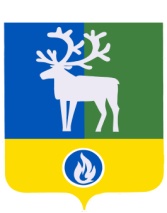 БЕЛОЯРСКИЙ РАЙОНХАНТЫ-МАНСИЙСКИЙ АВТОНОМНЫЙ ОКРУГ – ЮГРААДМИНИСТРАЦИЯ БЕЛОЯРСКОГО РАЙОНАКОМИТЕТ ПО ФИНАНСАМ И НАЛОГОВОЙ ПОЛИТИКЕ АДМИНИСТРАЦИИ БЕЛОЯРСКОГО РАЙОНАРАСПОРЯЖЕНИЕот __ апреля 2019 года                                                                                                       № ___ – рО внесении изменения в Перечень главных администраторов доходов бюджетагородского поселения Белоярский на 2019 год и плановый период 2020 и 2021 годовВ соответствии со статьей 20 и статьей 160.1 Бюджетного кодекса Российской Федерации от                               31 июля 1998 года № 145-ФЗ, приказом Министерства финансов Российской Федерации от 8 июня 2018 года                        № 132н «О Порядке формирования и применения кодов бюджетной классификации Российской Федерации, их структуре и принципах назначения», на основании Соглашения о передаче администрацией городского поселения Белоярский осуществления части полномочий по решению вопросов местного значения администрации Белоярского района:1. Внести изменение в Перечень главных администраторов доходов бюджета городского поселения Белоярский на 2019 год и плановый период 2020 и 2021 годов, утвержденный решением Совета депутатов городского поселения Белоярский от 29 ноября 2018 года № 41 «О бюджете городского поселения Белоярский на 2019 год и плановый период 2020 и 2021 годов», дополнив перечень кодов бюджетной классификации главного администратора доходов бюджета городского поселения Белоярский, администрации городского поселения Белоярский, кодом бюджетной классификации:2. Контроль за выполнением распоряжения возложить на заместителя председателя Комитета по финансам и налоговой политике администрации Белоярского района по доходам Т.М. Азанову.3. Настоящее распоряжение вступает в силу с момента подписания.Заместитель председателя Комитета по финансам и налоговой политикеадминистрации Белоярского района по доходам										             Т.М.Азанова	Код бюджетной классификацииКод бюджетной классификацииНаименование главного администратора доходов бюджета городского поселения Белоярский 650650администрация городского поселения Белоярский650650ИНН 8611007780  КПП 8611010016502 02 30024 13 0000 150Субвенции бюджетам городских поселений на выполнение передаваемых полномочий субъектов Российской Федерации